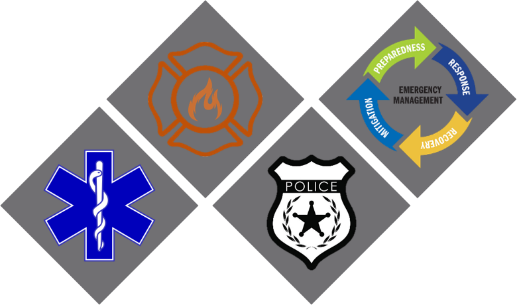 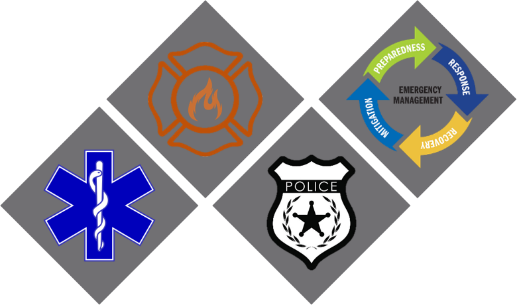 ResponsibilityThis plan is maintained by . It is updated annually and distributed to the department.Order of SuccessionThe positions responsible for leadership of the department, in order, are:Personnel AccountabilityAccountability of personnel following an emergency will be accomplished through text messages to the three positions listed in Order of Succession.Cell phone numbers for these positions are found in the Directory.Emergency LocationsPhysical LocationEvacuation RoutesPrimary evacuation route:  Secondary evacuation route:  Rally PointsPrimary rally point: Secondary rally point: Indoor rally point: SheltersShelter locations in or near the workspace include:ANNEX A: Emergency ProceduresFire and EvacuationIn the Event of a Fire:Activate the Fire Alarm and call AHEC Police at 303-556-5000 or 911 from landlinesUse a Fire Extinguisher only if:You have been trainedYou have your back to an unobstructed exitYou have a fully charged and proper type extinguisher for the fire you are fightingThe fire is contained and you have reported the fireEvacuation is in progressThere is little smoke and small flamesNever fight a fire if:You lack a safe way to escape should your efforts failIt has spread from its source of ignitionThere are multiple firesYou are unsure of the type of extinguisher you need or haveIf you cannot control the fire within 30 seconds, abandon your efforts, close the door(s), and evacuate!If you hear a fire alarm and/or see fire strobes blinking, evacuate the building immediately.Use your nearest, unobstructed evacuation routeFollow directions of emergency respondersTake only keys, wallet, and essential belongings with youIf possible, wear weather appropriate clothingIf you are the last one to exit your room/area, close the doorDo not investigate the source of the emergencyWalk, DO NOT RUN, to the exitUse stairs, not elevatorsIf you are unable to evacuate, move to the elevator lobby or a closed room with a phone and call AHEC Police to report your locationGather at your designated rally pointReport your location and conditionWait for instructions before returning to your building or disbursing after an evacuationPersons unable to evacuate the building due to a physical disability:Move to a designated area of refuge (if available) or the nearest, safe elevator lobbyIf the elevator lobby is unsafe, move to a room with a telephone and close the doorUse the provided emergency phone in the elevator lobby or a telephone to call AHEC Police and report your location and conditionBystanders should NOT attempt to move or carry a person down stairs unless there is an imminent danger of severe injury or death for which no other option is availableAssisting persons with auditory or visual disabilities in evacuating:Ensure the person is aware of the emergencyAsk if the person needs assistance to evacuate the buildingDo NOT assume that the person needs assistanceLead the person, do NOT push or pull the personIf the person is unable to evacuate on his or her feet, follow the steps listed under physical disabilitiesIf the person is accompanied by a service animal, keep the animal with the person, but do not retreat into the building to retrieve the animalMedical EmergencyIf someone is injured or becomes illCall AHEC Police at 303-556-5000 or 911 (from landlines) and explain the type of emergency, the location, condition and number of patientsShare any safety hazards with the dispatcher (hazardous materials, fire, fumes, electricity)Do not hang up unless told to do so by the dispatcherDo not move the person unless there is danger of further injury or deathRender first aid and/or CPR (compressions only for untrained responders)Send someone to get an AED if the person is in cardiac arrestDo not leave the person except to summon help; send someone else if possibleHave someone outside to flag down police and emergency medical servicesReport all work related injuries to a supervisor as soon as possibleActive ViolenceHelp prevent active violenceReport suspicious or threatening behavior to AHEC PoliceReport concerns for a student’s well-being to the CARE Team (msudenver.edu/care)Report unacceptable or concerning employee behavior to your supervisor and/or Human ResourcesIf someone is committing violent acts OUTSIDE of your buildingMove to a room that can be locked or barricaded; close and lock windows and doorsTurn off the lightsGet everyone down on the floor; nobody should be visible from outside of the roomStay in placeDo not respond to any voice commands until you are sure that they are from a police officer or emergency responderRemain in place until you receive an ALL CLEAR messageDoors with card access will be locked by AHEC PoliceIf someone is committing violent acts INSIDE of your buildingEvacuate the building by any available route (if possible)Do not take anything with youDo not attempt to remove injured peopleFollow directions of police officers and emergency respondersNotify anyone you may encounter to exit the building with youDo not go to your designated assembly point; leave campusCall AHEC police at 303-556-5000 or 911 from landlines and report the incidentIf you are unable to evacuate the buildingMove to a room that can be locked or barricaded; close and lock windows and doorsTurn off the lightsGet everyone down on the floor; nobody should be visible from outside of the roomMake it seem nobody is in the room; be quiet, silence phonesDO NOT answer the doorDO NOT respond to any voice commands until you are sure that they are from a police officer or emergency responderRemain in place until you receive an ALL CLEAR message and/or are escorted from the buildingDoors with card access will be locked by AHEC PoliceIf someone committing violent acts enters your areaCall AHEC Police (if possible) at 303-556-5000 or 911 from landlines and leave the line open even if you cannot speakAttempt to evacuateIf you are unable to evacuate, attempt to hide by staying out of sight and being quietIf you are unable to hide, fight the attacker with anything you can use as a weaponIf someone else begins to fight, your assistance could be essential in subduing the attackerWhen encountering police officers during a violent incidentKeep hands visible at all timesFollow directions of police officersIf you know where the attacker is, calmly tell the police officersOnce out of harm’s way, remain at whatever point authorities designate until told to leaveThreatening CallWhen taking a call in which someone is threatening violenceDO NOT hang upHave someone else call AHEC Police at 303-556-5000 or 911 from landlines while you talk to the callerObtain as much information as possibleComplete a Threatening Call ChecklistSuspicious PackageRecognizing a suspicious packageSpecial deliveriesRestrictive markings (Personal, Confidential, Do not bend, Do not X-ray)Excessive postageHandwritten or poorly typed addressesIncorrect titlesMisspelled wordsStains or discolorationsExcessive weightRigid, lopsided, or unevenProtruding wires or foilExcessive packaging (tape, paper, twine)Visual distractions such as illustrationsNo return addressIf you receive a package that appears suspiciousDO NOT touch the packageDO NOT tamper with the packageDO NOT attempt to move the packageDO NOT open the packageDO NOT put the package in water or an enclosed spaceIsolate the package and leave the areaCall AHEC PoliceTornadoIf a tornado touches down in the area of campusGo to the lowest level of the building to which you have accessSeek shelter in an interior room without windowsAvoid rooms that are exposed to the outsideListen for reports on television and the radioAvoid auditoriums, gymnasiums, cafeterias, and other areas with large, free-span roofsEarthquakeIf an earthquake hits the campusStay away from large windows and heave items which may fallGet under or next to a sturdy piece of furnitureDuck and cover your head with your armsRemain under cover until the movement stopsAfter the shaking stops, survey your immediate area for potential hazards and trapped/injured peopleCall AHEC Police if you need assistanceBe alert for aftershocksFloodIf there is flooding in your buildingSecure vital equipment and records in higher levelsShut off and unplug electrical equipmentMove to higher, safer groundDo not drive or walk through flooded areasFollow directions of emergency respondersIf the building must be evacuated, use your designated evacuation routes and report your location and conditionDo not return to your building until you have been instructed to do soDo not attempt to clean up the flooded areas yourselfANNEX B: DirectoryPrimary Rally PointSecondary Rally PointIndoor Rally PointEmergency Response PlanNAMETITLEEMAILDESK PHONECELL PHONE